阿里山鄉咖啡季美食嘉年華開幕典禮暨楓林路跑咖啡健走活動公告一、活動目的：透過本次活動開幕特舉辦「楓林路跑暨咖啡健走活動」帶領參與咖啡季活動民眾認識阿里山鄉樂野之美，並以路跑及健走方式，沿途欣賞樂野村優美風景，體驗樂野地區觀光文化特色，如：咖啡、茶葉、有機菜園及手工藝品，藉此鼓勵鄉民從事正當休閒活動，以增進國民之健康。活動也提倡親子同遊，期能藉由路跑健走活動凝聚家庭共識，形成全民運動氛圍，並藉由群眾共襄盛舉，增進地方農特產品推廣，讓民眾提昇健康之餘，還能促進偏鄉產業發展，攜手共創美好的願景。指導單位：原住民族委員會、嘉義縣政府主辦單位：嘉義縣阿里山鄉公所活動地點：嘉義縣阿里山鄉樂野村樂野休息站阿里山公路『台18線61.5KM』旁。 活動日期：105年10月28日(星期五)上午7點30分至上午10點00分。活動流程：路跑及健行活動報名對象：路跑活動：區分為2組，分別為男子組及女子組。1.男子組(限50名)：本次路跑活動帶有趣味性，參加人員志在參加，男子組部分尚不區分年齡，但須檢視自我能力及身體狀符合者皆可報名參加，並可獲贈精美紀念排汗背心＋活動手環。2.女子組(限50名)：本次路跑活動帶有趣味性，參加人員志在參加，女子組部分尚不區分年齡，但須檢視自我能力及身體狀符合者皆可報名參加，並可獲贈精美紀念排汗背心＋活動手環。健行活動：報名前400名，可獲贈精美紀念T恤＋精美活動手環。全國鄉親不分男女老幼，歡迎全家共同參加。邀請鄉內各機關學校組隊報名參加。報名方式：原則依公告期限報名為原則，報名健行項目得開放於活動當日現場報名。報名期間自公告日起至105年10月14日下午5點前送達本所：報名方式可選用郵寄報名、傳真報名及網路報名。本所住址：嘉義縣阿里山鄉樂野村2鄰69號。收件人：觀光產業課 莊惠文課員Email：sayux@mail.cyhg.gov.tw報名網址：https://docs.google.com/forms/d/e/1FAIpQLSc97-PMj86q7fqrGhK-bA-hOK4YDAMo03Wh_LfY5aCiOqi5Zw/viewform連絡電話：05-2562547分機110或分機555傳真電話：05-2562977(傳真前及後先行電話聯繫確認)阿里山鄉公所上班時間：星期一至星期五 08:00~12:00 ; 13:00~17:00現場報名：路跑項目不開放現場報名，健走活動於早上7點30分報到時間截止即停止受理現場報名，紀念品及摸彩卷視當日剩餘數量發送，未能領取者不予補發。報名表單向如附件。獎勵及摸彩活動說明：	男女組參加路跑競賽之選手各取前3名頒發獎金，金額如下：男子組(10公里)：第一名獎金：新台幣12,000元整。第二名獎金：新台幣8,000元整。第三名獎金：新台幣6,000元整。女子組(5公里)：第一名獎金：新台幣8,000元整。第二名獎金：新台幣6,000元整。第三名獎金：新台幣4,000元整。參加路跑及健走活動之人員得參加開幕抽大獎活動及下午咖啡季活動區抽獎活動，大會備有精美實用之抽獎品。注意事項：（請詳閱本注意事項）請自行衡量身體狀況，不適合路跑及健走運動者，請勿參加，參加人員均由主辦單位投保公共意外責任險。雨天照常舉行活動。雨天時，主辦單位得變更行程路線，請攜帶雨具，大會備有輕便雨衣。獎品價值超過1,000元者需提供身分證証明文件辦理課稅豋記。貴重物品請自行保管，若有遺失，主辦單位概不負責。活動結束後，不再受理紀念品、摸彩之兌獎。本活動如遇重大天然災害或不可抗拒因素，得由主辦單位決定停止活動或延期辦理。參加人員請考量自我健康狀況，主辦單位或醫師有權視個人體能狀況，中止繼續參與活資格，請勿隱瞞病情參加。	 本計畫如有未盡事宜，得由主辦單位修正公佈之。 咖啡季楓林路跑/健走報名表壹、參賽及參加聲明：本人保證身心健康，亦了解路跑比賽及健行所需承受之風險，志願參加比賽方開始報名。報名人如曾經有不明原因的胸部不適（胸痛、胸悶），不明原因的呼吸困難，家族心臟病、糖尿病史等皆屬心肌梗塞高危險群，建議慎重考慮自身安全勿勉強參賽。貳、開始報名：（為維護個人報名權益請以正楷清楚、完整填寫）身份證字號ID NUMBER：□□□□□□□□□□姓名NAME：　　　　　　　　　        性別GENDER：□男M □女F　　  國籍NATIONALITY：　　　　　　  　　　（供外籍人士填寫）出生日期D.O.B：□□□□年YY□□月MM□□日DD 連絡電話CONTACT NUMBER：[日]DAY            　　[夜]NIGHT            　　 [手機] MOBILE                  通訊地址MAILING ADDRESS：□□□-□□       　縣市         區 　　　                            緊急連絡人電話E.C.P NUMER：　　　　　　　　 　 　                　  電子信箱EMAIL：　　　　　　　　　　　　　　　　　　　　　　　　     職業類別：□金融保險　□政府軍警 □教育研究 □建筑製造 □娛樂出版服務 □醫療法律  □科技資訊　          □傳播藝術　□農林漁牧 □學生 　  □其他參、參賽項目路跑活動紀念排汗背心尺寸：〔請選一種〕□S □M □L □XL □XXL(無勾選將發給L)健行活動紀念排汗背心尺寸：〔請選一種〕□12號□S □M □L □XL □XXL(無勾選將發給L)肆、報名期限：自公告日起至105年10月14日下午5點截止.伍、報名方式1.報名方式可選用郵寄報名、傳真報名及網路報名。2.本所住址：嘉義縣阿里山鄉樂野村2鄰69號。3.收件人：觀光產業課 莊惠文課員4.Email：sayux@mail.cyhg.gov.tw5.報名網址：https://docs.google.com/forms/d/e/1FAIpQLSc97-PMj86q7fqrGhK-bA-hOK4YDAMo03Wh_LfY5aCiOqi5Zw/viewform6.連絡電話：05-2562547分機110或分機5557.傳真電話：05-2562977(傳真前及後先行電話聯繫確認)8.阿里山鄉公所上班時間：星期一至星期五 08:00~12:00 ; 13:00~17:00咖啡季楓林健走團體報名表壹、參加聲明：本團體保證隊員身心健康，亦了解健行所需承受之風險，志願參加比賽方開始報名。且保證提供有效的身份證和資料用於核實本團體身份，團體人員如曾經有不明原因的胸部不適（胸痛、胸悶），不明原因的呼吸困難，家族心臟病、糖尿病史等皆屬心肌梗塞高危險群，建議選手慎重考慮自身安全勿勉強參賽。貳、開始報名：（請以正楷清楚填寫）一、團體名稱GROUP NAME：                 	(請填寫統一之團體名稱)二、負責人姓名及身份證字號NAME&ID NUMBER：	                                                       三、通訊地址MAILING ADDRESS：□□□-□□        縣市        區                                                四、連絡電話CONTACT NUMBER：[日]DAY            　　[夜]NIGHT            　　 [手機] MOBILE                五、電子信箱EMAIL：　　　　　　　　　　　　　　　　　　　　　　　　　　　　　　六、身份：1.團體性質：□一般社會大眾□健行團體□企業□學校□政府單位□社團2.負責人身分：___________叁、請確實清楚及填寫參賽者個人資料，※勾選T恤尺寸，請審慎填寫衣服尺寸，填寫後不可更改，未勾選以Ｌ尺寸發送)※報名選手請於備註欄註明參賽選手就讀學校名稱及年級。總計報名人數： 共計     人T恤總計：12號    件  S     件M     件  L      件  XL     件 XXL     件負責人簽名：　　　　　　　　　　　　 日期：　　　　　　　　　　　　　　肆、報名方式1.報名方式可選用郵寄報名、傳真報名及網路報名。2.本所住址：嘉義縣阿里山鄉樂野村2鄰69號。3.收件人：觀光產業課 莊惠文課員4.Email：sayux@mail.cyhg.gov.tw5.報名網址：https://docs.google.com/forms/d/e/1FAIpQLSc97-PMj86q7fqrGhK-bA-hOK4YDAMo03Wh_LfY5aCiOqi5Zw/viewform6.連絡電話：05-2562547分機110或分機5557.傳真電話：05-2562977(傳真前及後先行電話聯繫確認)8.阿里山鄉公所上班時間：星期一至星期五 08:00~12:00 ; 13:00~17:00※活動路線：路跑活動：樂野服務區(起點)→優遊吧斯鄒族文化部落→衛生所(女子組路跑5公里折返點)→瑪納有機→鄉公所(折返點)→原路→樂野服務區(終點)。(約計10公里)健走活動：樂野服務區(起點)→優遊吧斯鄒族文化部落(健走2公里-折返點)→樂野服務區(終點)。(約計3公里)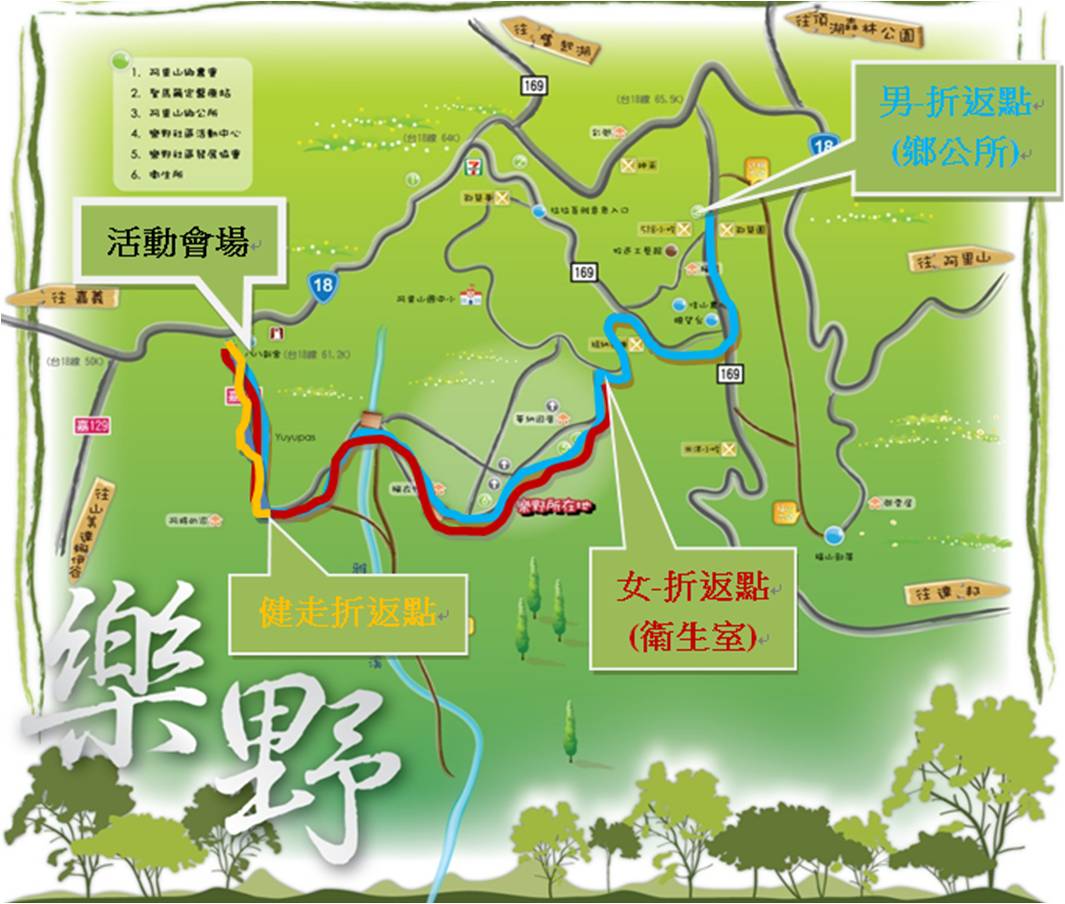 時間辦理事項說明備註7：00~7：30報到長官及來賓及選手報到。報到地點：咖啡季活動服務區帳篷。7：30~7：50鄉長及來賓致詞鄉長致詞及邀請與會長官來賓致詞。生命豆季傳統婚禮舞台場地。7：50~8：00大會熱身操由大會表演人員及工作人員現場帶動跳，做好熱身及運動前肢準備。生命豆季傳統婚禮舞台場地。8：00~8：10起跑點集結工作人員將參加路跑及健走的選手及人員引導至起跑(走)點上。路跑組先至起跑點集結。健走組於路跑組後集結。集結點為活動入口處。8：10咖啡季開幕及起跑(走)鳴槍工作人員將鳴槍器發給鄉長及來賓，待集結完成後，由鄉長正式宣布三天咖啡季活動正式開始，並一起槍活動正式啟動。鄉長及來賓於傳統婚禮舞台上鳴槍。8：10~9：30路跑及健走引導交管組引導路跑及健走人員往返。計時組計時及排名計時。裁判組於起點、折返點及終點作認定。紀錄組成績之彙整及發布。9：30~10：00頒獎典禮由鄉長頒獎典禮。□男子組路跑(10公里)※限50名□女子組(5公里)※限50名□健行組(3公里)本次路跑及健行活動毋需繳交任何費用本次路跑及健行活動毋需繳交任何費用本次路跑及健行活動毋需繳交任何費用序號身份證字號姓名出生日期性別T恤尺寸備註1□12號□S□M□L□XL□XXL2□12號□S□M□L□XL□XXL3□12號□S□M□L□XL□XXL4□12號□S□M□L□XL□XXL5□12號□S□M□L□XL□XXL6□12號□S□M□L□XL□XXL7□12號□S□M□L□XL□XXL8□12號□S□M□L□XL□XXL9□12號□S□M□L□XL□XXL10□12號□S□M□L□XL□XXL